Name: 						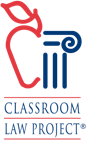 Classroom Law Project Current EventEssential Questions:Nothing Less Than a Miracle: The Challenge of Constitutional Transfer of PowerDirections: As you read through news and other resources about how violence impacted the peaceful transition of power on January 6, 2021, consider the following questions.What is the history of contentious presidential transitions in the United States and how were they handled?How does the Constitution help us respond to violent attempts to overturn election results?What is our role as citizens to protect a democratic and nonviolent transition of power in our government?What can we learn from this experience about how to discern untrue rhetoric and violent